PLAN DE TRABAJOÁrea: Procesos físicos Área: Procesos físicos Grado: 9Fecha: abril 20 2020Docente:Docente:María Sofia Villamil MartínezPeriodo: 1Tema:  La temperatura y el calor. Tema:  La temperatura y el calor. Tema:  La temperatura y el calor. Tiempo: 4 horasPropósitoReconocer y diferenciar los conceptos de temperatura y calor y comparar las diferentes escalas de temperatura realizando diferentes conversiones entre ellos. Reconocer y diferenciar los conceptos de temperatura y calor y comparar las diferentes escalas de temperatura realizando diferentes conversiones entre ellos. Reconocer y diferenciar los conceptos de temperatura y calor y comparar las diferentes escalas de temperatura realizando diferentes conversiones entre ellos. MetodologíaEl estudiante tendrá en cuenta para desarrollar este trabajo: Los medios audiovisuales como: Internet, Google, YouTube, textos entre otros. 1- Consultar temas 2- Buscar video sobre el tema3- Realizar talleres dirigidos4- Resolver actividades5- Presentar los trabajos6- Evaluación formativaEl estudiante tendrá en cuenta para desarrollar este trabajo: Los medios audiovisuales como: Internet, Google, YouTube, textos entre otros. 1- Consultar temas 2- Buscar video sobre el tema3- Realizar talleres dirigidos4- Resolver actividades5- Presentar los trabajos6- Evaluación formativaEl estudiante tendrá en cuenta para desarrollar este trabajo: Los medios audiovisuales como: Internet, Google, YouTube, textos entre otros. 1- Consultar temas 2- Buscar video sobre el tema3- Realizar talleres dirigidos4- Resolver actividades5- Presentar los trabajos6- Evaluación formativaActividadesConsulta los siguientes temas:1. Conceptos de temperatura y calor.2. Unidades de calor.3. Medidas de la temperatura (el termómetro) 4. Escala de temperatura. TEMPERATURA Y CALOREl calor y la temperatura están relacionadas entre si, pero son conceptos diferentes. El calor es la energía total del movimiento molecular en una sustancia, mientras temperatura es una medida de la energía molecular media. El calor depende de la velocidad de las partículas, su número, su tamaño y su tipo.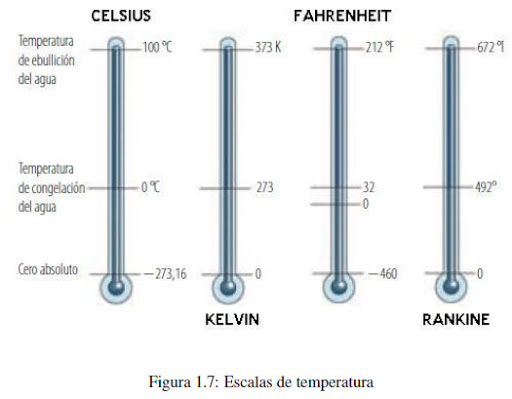 GUIA DE TRABAJOACTIVIDAD 1: Desarrolla el siguiente taller. Lee, analiza y responde:Taller 1: Temperatura y calor.¿Qué es la temperatura?¿Qué es el calor?¿Diga que diferencias hay entre el calor y la temperatura?¿Nombre las unidades del calor?¿Qué es una caloría?¿con que instrumento medimos la temperatura? ¿Qué es el termómetro? ¿Describe Escala Celsius, Escala Kelvin, Escala Fahrenheit, y Escala Rankine?  Actividad 2:Dibuja: Las escalas de temperatura.   Actividad 3:                     Consulta las fórmulas de conversiones entre escalas de temperatura. Actividad 4: Resuelve los siguientes ejercicios de conversiones entre temperaturas              1: Convertir:  35°C  a °K                         2: Convertir:  25°K  a °C              3: Convertir:  26°C  a °F              4: Convertir:  150°k a °RConsulta los siguientes temas:1. Conceptos de temperatura y calor.2. Unidades de calor.3. Medidas de la temperatura (el termómetro) 4. Escala de temperatura. TEMPERATURA Y CALOREl calor y la temperatura están relacionadas entre si, pero son conceptos diferentes. El calor es la energía total del movimiento molecular en una sustancia, mientras temperatura es una medida de la energía molecular media. El calor depende de la velocidad de las partículas, su número, su tamaño y su tipo.GUIA DE TRABAJOACTIVIDAD 1: Desarrolla el siguiente taller. Lee, analiza y responde:Taller 1: Temperatura y calor.¿Qué es la temperatura?¿Qué es el calor?¿Diga que diferencias hay entre el calor y la temperatura?¿Nombre las unidades del calor?¿Qué es una caloría?¿con que instrumento medimos la temperatura? ¿Qué es el termómetro? ¿Describe Escala Celsius, Escala Kelvin, Escala Fahrenheit, y Escala Rankine?  Actividad 2:Dibuja: Las escalas de temperatura.   Actividad 3:                     Consulta las fórmulas de conversiones entre escalas de temperatura. Actividad 4: Resuelve los siguientes ejercicios de conversiones entre temperaturas              1: Convertir:  35°C  a °K                         2: Convertir:  25°K  a °C              3: Convertir:  26°C  a °F              4: Convertir:  150°k a °RConsulta los siguientes temas:1. Conceptos de temperatura y calor.2. Unidades de calor.3. Medidas de la temperatura (el termómetro) 4. Escala de temperatura. TEMPERATURA Y CALOREl calor y la temperatura están relacionadas entre si, pero son conceptos diferentes. El calor es la energía total del movimiento molecular en una sustancia, mientras temperatura es una medida de la energía molecular media. El calor depende de la velocidad de las partículas, su número, su tamaño y su tipo.GUIA DE TRABAJOACTIVIDAD 1: Desarrolla el siguiente taller. Lee, analiza y responde:Taller 1: Temperatura y calor.¿Qué es la temperatura?¿Qué es el calor?¿Diga que diferencias hay entre el calor y la temperatura?¿Nombre las unidades del calor?¿Qué es una caloría?¿con que instrumento medimos la temperatura? ¿Qué es el termómetro? ¿Describe Escala Celsius, Escala Kelvin, Escala Fahrenheit, y Escala Rankine?  Actividad 2:Dibuja: Las escalas de temperatura.   Actividad 3:                     Consulta las fórmulas de conversiones entre escalas de temperatura. Actividad 4: Resuelve los siguientes ejercicios de conversiones entre temperaturas              1: Convertir:  35°C  a °K                         2: Convertir:  25°K  a °C              3: Convertir:  26°C  a °F              4: Convertir:  150°k a °RIndicadores de desempeño1.Conoce y diferencia los conceptos de temperatura y calor. 2.Identifica y explica las escalas de temperatura3. Realiza ejercicio de conversiones entre temperaturas1.Conoce y diferencia los conceptos de temperatura y calor. 2.Identifica y explica las escalas de temperatura3. Realiza ejercicio de conversiones entre temperaturas1.Conoce y diferencia los conceptos de temperatura y calor. 2.Identifica y explica las escalas de temperatura3. Realiza ejercicio de conversiones entre temperaturasEvaluaciónEvaluación formativa individual (trabajo y talleres) Presentación de trabajos y talleresEvaluación formativa individual (trabajo y talleres) Presentación de trabajos y talleresEvaluación formativa individual (trabajo y talleres) Presentación de trabajos y talleresRecursosTexto, guía, ayudas audiovisuales (internet.) Las TICSTexto, guía, ayudas audiovisuales (internet.) Las TICSTexto, guía, ayudas audiovisuales (internet.) Las TICS